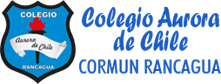 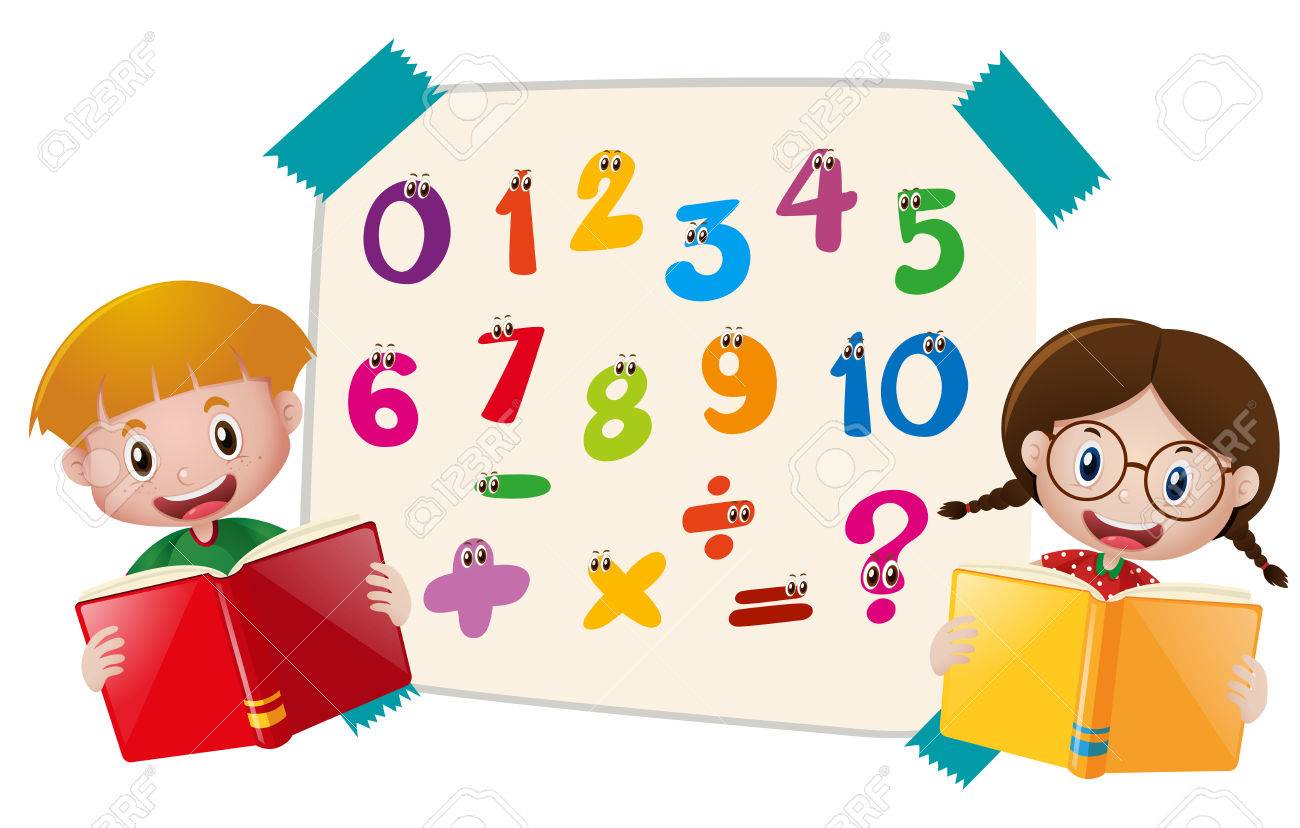                      Queridos niños y niñas, les damos la bienvenida a una nueva semana”Los invitamos a realizar la siguiente actividad.                     Queridos niños y niñas, les damos la bienvenida a una nueva semana”Los invitamos a realizar la siguiente actividad.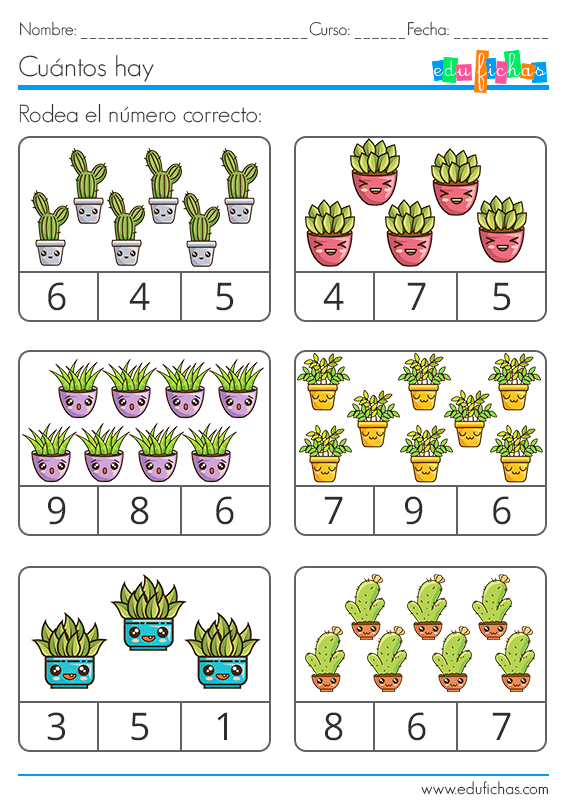 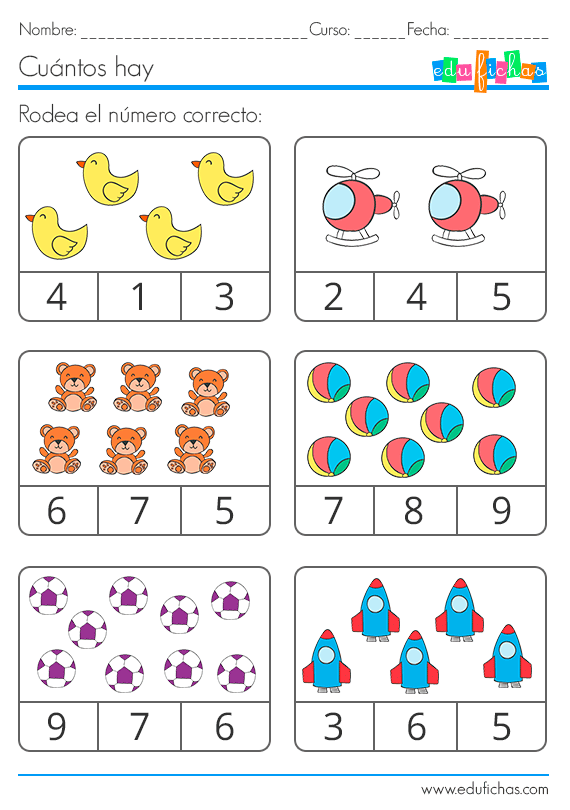 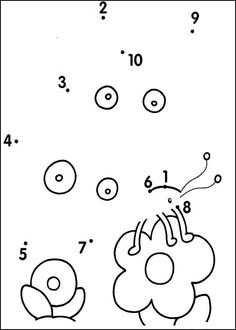 		 MatemáticasKínder A y B  Clases on line		 MatemáticasKínder A y B  Clases on line		 MatemáticasKínder A y B  Clases on line		 MatemáticasKínder A y B  Clases on lineNombre Alumno: Nombre Alumno: Nombre Alumno: Nombre Alumno: Fecha: Lunes 28 de septiembre del 2020            Semana 26             Hora: 15.00 a 15.45 horasFecha: Lunes 28 de septiembre del 2020            Semana 26             Hora: 15.00 a 15.45 horasFecha: Lunes 28 de septiembre del 2020            Semana 26             Hora: 15.00 a 15.45 horasFecha: Lunes 28 de septiembre del 2020            Semana 26             Hora: 15.00 a 15.45 horasEducadoras: Gissela Robledo (Kínder A), Claudia Duarte (Kínder B)Educadoras: Gissela Robledo (Kínder A), Claudia Duarte (Kínder B)Educadoras: Gissela Robledo (Kínder A), Claudia Duarte (Kínder B)Educadoras: Gissela Robledo (Kínder A), Claudia Duarte (Kínder B)Docentes PIE:  Lidia León (Kínder A) Jimena Zech (Kínder B)Docentes PIE:  Lidia León (Kínder A) Jimena Zech (Kínder B)Docentes PIE:  Lidia León (Kínder A) Jimena Zech (Kínder B)Docentes PIE:  Lidia León (Kínder A) Jimena Zech (Kínder B)NúcleoPensamiento MatemáticoPensamiento MatemáticoPensamiento MatemáticoObjetivo de Aprendizaje6. Emplear los números para contar, identificar, cuantificar y comparar cantidades hasta el 20 e indicar la posición de algunos elementos en situaciones cotidianas y juegos.6. Emplear los números para contar, identificar, cuantificar y comparar cantidades hasta el 20 e indicar la posición de algunos elementos en situaciones cotidianas y juegos.6. Emplear los números para contar, identificar, cuantificar y comparar cantidades hasta el 20 e indicar la posición de algunos elementos en situaciones cotidianas y juegos.O. TransversalC.C 4Apreciar el significado que tienen para las personas y las comunidades diversas manifestaciones culturales que se desarrollan en su entorno.Apreciar el significado que tienen para las personas y las comunidades diversas manifestaciones culturales que se desarrollan en su entorno.Apreciar el significado que tienen para las personas y las comunidades diversas manifestaciones culturales que se desarrollan en su entorno.Indicador de logroMuestra el número que se le solicita (1 al 10)Asocia una cantidad de objetos hasta el 10Muestra el número que se le solicita (1 al 10)Asocia una cantidad de objetos hasta el 10Muestra el número que se le solicita (1 al 10)Asocia una cantidad de objetos hasta el 10HabilidadEmplear los números Emplear los números Emplear los números Actividad / Instrucción-Activan conocimientos previos.-Video de Números del 1 al 10. - Ven Power Point explicativo de Números y responden preguntas-Conteo de números en forma ascendente y descendente en recta numérica.-Actividad lúdica con bandeja de huevos y porotos para asociar número con cantidad, según instrucciones dada por Educadora.- Escuchan instrucciones dadas por Educadora. -Responden preguntas de cierre.-Activan conocimientos previos.-Video de Números del 1 al 10. - Ven Power Point explicativo de Números y responden preguntas-Conteo de números en forma ascendente y descendente en recta numérica.-Actividad lúdica con bandeja de huevos y porotos para asociar número con cantidad, según instrucciones dada por Educadora.- Escuchan instrucciones dadas por Educadora. -Responden preguntas de cierre.-Activan conocimientos previos.-Video de Números del 1 al 10. - Ven Power Point explicativo de Números y responden preguntas-Conteo de números en forma ascendente y descendente en recta numérica.-Actividad lúdica con bandeja de huevos y porotos para asociar número con cantidad, según instrucciones dada por Educadora.- Escuchan instrucciones dadas por Educadora. -Responden preguntas de cierre.Materiales   -Computador, celular, o tablet,-Video explicativo canción “Los Números” https://www.youtube.com/watch?v=7_bKy8BCwWo&t=169sCanción de Números (Learn Numbers Song) | Rimas de Números para Niños | ChuChu TV  -Power Point explicativo de Los Números  - Lápiz grafito  -Porotos o botones chicos  -Bandeja de huevos con números-Computador, celular, o tablet,-Video explicativo canción “Los Números” https://www.youtube.com/watch?v=7_bKy8BCwWo&t=169sCanción de Números (Learn Numbers Song) | Rimas de Números para Niños | ChuChu TV  -Power Point explicativo de Los Números  - Lápiz grafito  -Porotos o botones chicos  -Bandeja de huevos con números-Computador, celular, o tablet,-Video explicativo canción “Los Números” https://www.youtube.com/watch?v=7_bKy8BCwWo&t=169sCanción de Números (Learn Numbers Song) | Rimas de Números para Niños | ChuChu TV  -Power Point explicativo de Los Números  - Lápiz grafito  -Porotos o botones chicos  -Bandeja de huevos con númerosContenidosPatronesPatronesPatronesRUTA DE APRENDIZAJEINICIODESARROLLOCIERRERUTA DE APRENDIZAJE  Nos saludamos todos y    todas cantando canción de saludo, luego recordamos normas de convivencia.   Se da a conocer objetivo de la clase y la Ruta de Aprendizaje.  Intervención PIE Se activan conocimientos previos y se les pregunta ¿Qué números recuerdan? ¿para qué sirven? ¿dónde podemos encontrar los números? Se invita a ver video” Los Números”. Responden preguntas ¿qué números vimos? ¿puedes nombrarlos? Se felicita por respuestas y participación de los estudiantes.  Recordar los números del 1 al 10, contando en la recta numérica en forma ascendente y descendente.Luego se invita a jugar con bandeja de huevos y porotos los que servirán para ir asociando con el número que mencione Educadora.Ejemplo: Identificar N.º 3 en bandeja de huevo, luego que realice conteo 1,2,3 y coloque 3 porotos o 3 botones según el número que corresponde.Se felicita por participación en clases y trabajo realizado.Se solicita observar guía de trabajo y que verbalicen¿Qué creen que deben hacer? Se espera respuesta de los estudiantes. Educadora leerá las instrucciones y les pide que encierren en un círculo el número que corresponde a la cantidad indicada. Luego deberán unir cada número en forma secuenciada desde el nº1 hasta el nº10 y descubrir la figura que se forma y pintar.   Se solicita que estudiante     pueda escribir el nombre apellido y la fecha en guía de trabajoEjemplo: Lunes 28 septiembre 2020Finalmente, se les pregunta ¿qué aprendimos hoy? ¿puedes nombrar los números? ¿te gusto actividad? ¿por qué? Se felicita a todo el curso por su participación en clases.Se espera que el adulto fotografíe la actividad y la envíe como evidencia a Plataforma Classroom de cada profesora respectiva.		 MatemáticasKínder A y B Clases on line		 MatemáticasKínder A y B Clases on line		 MatemáticasKínder A y B Clases on line		 MatemáticasKínder A y B Clases on lineNombre Alumno: Nombre Alumno: Nombre Alumno: Nombre Alumno: Fecha: Jueves 01 de octubre del 2020            Semana 26             Hora: 15.00 a 15.45 horasFecha: Jueves 01 de octubre del 2020            Semana 26             Hora: 15.00 a 15.45 horasFecha: Jueves 01 de octubre del 2020            Semana 26             Hora: 15.00 a 15.45 horasFecha: Jueves 01 de octubre del 2020            Semana 26             Hora: 15.00 a 15.45 horasEducadoras: Gissela Robledo (Kínder A), Claudia Duarte (Kínder B)Educadoras: Gissela Robledo (Kínder A), Claudia Duarte (Kínder B)Educadoras: Gissela Robledo (Kínder A), Claudia Duarte (Kínder B)Educadoras: Gissela Robledo (Kínder A), Claudia Duarte (Kínder B)Docentes PIE:  Lidia León (Kínder A) Jimena Zech (Kínder B)Docentes PIE:  Lidia León (Kínder A) Jimena Zech (Kínder B)Docentes PIE:  Lidia León (Kínder A) Jimena Zech (Kínder B)Docentes PIE:  Lidia León (Kínder A) Jimena Zech (Kínder B)NúcleoPensamiento MatemáticoPensamiento MatemáticoPensamiento MatemáticoObjetivo de Aprendizaje1-Crear patrones sonoros, visuales, gestuales, corporales de dos elementos.1-Crear patrones sonoros, visuales, gestuales, corporales de dos elementos.1-Crear patrones sonoros, visuales, gestuales, corporales de dos elementos.O. TransversalC.C 4Apreciar el significado que tienen para las personas y las comunidades diversas manifestaciones culturales que se desarrollan en su entorno.Apreciar el significado que tienen para las personas y las comunidades diversas manifestaciones culturales que se desarrollan en su entorno.Apreciar el significado que tienen para las personas y las comunidades diversas manifestaciones culturales que se desarrollan en su entorno.Indicador de logroIdentifica patrón y completa con elemento que falta en la secuencia.Identifica patrón y completa con elemento que falta en la secuencia.Identifica patrón y completa con elemento que falta en la secuencia.HabilidadIdentificar patrones. Crear patrones.Identificar patrones. Crear patrones.Identificar patrones. Crear patrones.Actividad / Instrucción-Activan conocimientos previos.-Video de Patrones rítmicos-Ven Power Point explicativo de Patrones y ejecutan los movimientos.-Escuchan instrucciones dadas por Educadora. -Responden preguntas de cierre.-Activan conocimientos previos.-Video de Patrones rítmicos-Ven Power Point explicativo de Patrones y ejecutan los movimientos.-Escuchan instrucciones dadas por Educadora. -Responden preguntas de cierre.-Activan conocimientos previos.-Video de Patrones rítmicos-Ven Power Point explicativo de Patrones y ejecutan los movimientos.-Escuchan instrucciones dadas por Educadora. -Responden preguntas de cierre.Materiales   -Computador, celular, o tablet,-Video explicativo de Ejercicios Rítmicoshttps://www.youtube.com/watch?v=oM8Zb29DtHYRhythm Game-Set de 6 cuadrados azules, 6 rectángulos verdes, 6 círculos rojos y 6 triángulos amarillos de 4 x 4 cms.- Hoja blanca de oficio u hoja de block - Pegamento-Lápiz grafito-Computador, celular, o tablet,-Video explicativo de Ejercicios Rítmicoshttps://www.youtube.com/watch?v=oM8Zb29DtHYRhythm Game-Set de 6 cuadrados azules, 6 rectángulos verdes, 6 círculos rojos y 6 triángulos amarillos de 4 x 4 cms.- Hoja blanca de oficio u hoja de block - Pegamento-Lápiz grafito-Computador, celular, o tablet,-Video explicativo de Ejercicios Rítmicoshttps://www.youtube.com/watch?v=oM8Zb29DtHYRhythm Game-Set de 6 cuadrados azules, 6 rectángulos verdes, 6 círculos rojos y 6 triángulos amarillos de 4 x 4 cms.- Hoja blanca de oficio u hoja de block - Pegamento-Lápiz grafitoContenidosSecuencia sonoras, visuales, gestuales y corporalesSecuencia sonoras, visuales, gestuales y corporalesSecuencia sonoras, visuales, gestuales y corporalesRUTA DE APRENDIZAJEINICIODESARROLLOCIERRERUTA DE APRENDIZAJE  Nos saludamos todos y    todas cantando canción de saludo, luego recordamos normas de convivencia. Se da a conocer objetivo de la clase y la Ruta de Aprendizaje.  Intervención PIE Se activan conocimientos previos y se les pregunta recuerdan¿Qué son los patrones? ¿para qué sirven? Se invita a ver video de Ejercicios rítmicos.Se repite varias veces la secuencia hasta que logren realizar la secuencia.Felicitar por respuesta y participación de los estudiantes.Luego se invita a ver un Power Point explicativo de patrones y se dan ejemplos.Luego se invita a jugar a Simón Manda con set de figuras geométricas (6 cuadrados azules y 6 círculos rojos,6 triángulos amarillos y 6 rectángulos verdes). Se les pregunta a los niños y niñas¿Qué creen que que deben hacer?Se espera respuesta de los estudiantes. Simón manda o dice realizar la siguiente secuencia de patrones.1.círculo rojo-cuadrado azul triángulo amarillo-círculo rojo-cuadrado azul-triángulo amarillo.2. rectángulo verde-círculo rojo-cuadrado azul-rectángulo verde-círculo rojo-cuadrado azul.3.triángulo amarillo-rectángulo verde-círculo rojo-triángulo amarillo-rectángulo verde-círculo rojo.Se felicita a todos los estudiantes por su participación en clase.Para finalizar se les solicita lo siguiente1. En una hoja blanca de oficio u hoja de block colocar título Patrones. 2. Crear 2 secuencias de patrones con figuras que dispones y pegar en una hoja blanca.Se solicita que estudiante pueda escribir el nombre apellido y fecha.Ejemplo: Jueves 01 octubre 2020Finalmente, se les pregunta ¿de qué se trató la clase de hoy? ¿qué fue lo más difícil de realizar? ¿por qué? ¿te gusto la actividad? ¿por qué? Se felicita por el trabajo realizado a todo el grupo curso.Se espera que el adulto fotografíe la actividad y la envíe como evidencia a Plataforma Classroom de cada profesora respectiva.